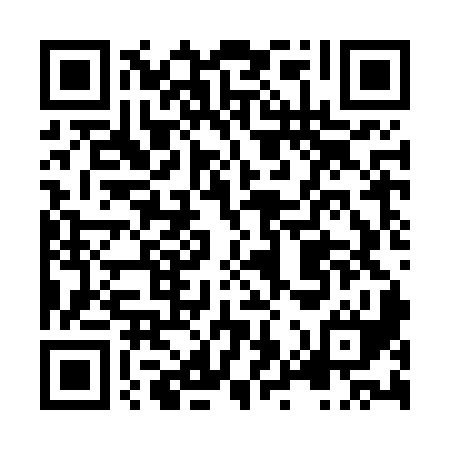 Ramadan times for Alesninkai, LithuaniaMon 11 Mar 2024 - Wed 10 Apr 2024High Latitude Method: Angle Based RulePrayer Calculation Method: Muslim World LeagueAsar Calculation Method: HanafiPrayer times provided by https://www.salahtimes.comDateDayFajrSuhurSunriseDhuhrAsrIftarMaghribIsha11Mon4:444:446:4512:314:186:176:178:1112Tue4:414:416:4312:304:196:196:198:1313Wed4:394:396:4012:304:216:216:218:1614Thu4:364:366:3712:304:236:236:238:1815Fri4:334:336:3512:304:246:256:258:2016Sat4:304:306:3212:294:266:276:278:2217Sun4:274:276:3012:294:276:296:298:2518Mon4:244:246:2712:294:296:316:318:2719Tue4:224:226:2512:284:316:336:338:2920Wed4:194:196:2212:284:326:356:358:3121Thu4:164:166:2012:284:346:376:378:3422Fri4:134:136:1712:284:356:396:398:3623Sat4:104:106:1512:274:376:416:418:3824Sun4:074:076:1212:274:386:436:438:4125Mon4:044:046:1012:274:406:456:458:4326Tue4:004:006:0712:264:416:476:478:4627Wed3:573:576:0512:264:436:496:498:4828Thu3:543:546:0212:264:446:516:518:5129Fri3:513:515:5912:254:466:536:538:5330Sat3:483:485:5712:254:476:546:548:5631Sun4:444:446:541:255:497:567:569:581Mon4:414:416:521:255:507:587:5810:012Tue4:384:386:491:245:518:008:0010:033Wed4:354:356:471:245:538:028:0210:064Thu4:314:316:441:245:548:048:0410:095Fri4:284:286:421:235:568:068:0610:126Sat4:244:246:391:235:578:088:0810:147Sun4:214:216:371:235:588:108:1010:178Mon4:174:176:341:236:008:128:1210:209Tue4:144:146:321:226:018:148:1410:2310Wed4:104:106:291:226:028:168:1610:26